АДМИНИСТРАЦИЯ МУНИЦИПАЛЬНОГО ОБРАЗОВАНИЯ АЩЕБУТАКСКИЙ СЕЛЬСОВЕТ ДОМБАРОВСКОГО РАЙОНА ОРЕНБУРГСКОЙ ОБЛАСТИПОСТАНОВЛЕНИЕ26.04.2016                                                                                             52-пОб утверждении Административного регламента предоставления администрацией муниципального образования Ащебутакский сельсовет  муниципальной услуги  «По предоставлению архивных справок, архивных выписок и архивных копий»Руководствуясь Федеральными законами от 06.10.2003 № 131-ФЗ «Об общих  принципах организации местного самоуправления в Российской Федерации», от 27.07.2010 г. № 210-ФЗ «Об организации предоставления государственных и муниципальных услуг»; Уставом муниципального образования Ащебутакский сельсовет Домбаровского района Оренбургской области, постановляю:1. Утвердить Административный регламент предоставления администрацией муниципального образования Ащебутакский сельсовет  муниципальной услуги  «По предоставлению архивных справок, архивных выписок и архивных копий» (приложение № 1).2. Контроль за исполнением оставляю за собой.3. Постановление вступает в силу со дня его обнародования.Глава муниципального образованияАщебутакский сельсовет                                                                  К.М. КибатаевРазослано: райадминистрации, райпрокуратуре, в дело.Приложение № 1к постановлению администрациимуниципального образованияАщебутакский сельсовет№________от__________Административный регламент предоставления муниципальной услуги по предоставлению архивных справок, архивных выписок и архивных копий1. Общие положения1.1. Предмет регулирования регламентаАдминистративный регламент предоставления муниципальной услуги по предоставлению архивных справок, архивных выписок и архивных копий (далее - Административный регламент) разработан в целях повышения качества предоставления и доступности муниципальной услуги, создания комфортных условий для получателей муниципальной услуги по предоставлению архивных справок, архивных выписок и архивных копий (далее - муниципальная услуга), определяет сроки и последовательность административных процедур и административных действий администрации муниципального образования Ащебутакский сельсовет Домбаровского района Оренбургской области при предоставлении данной муниципальной услуги.1.2. Круг заявителейЗаявителями, имеющими право на получение муниципальной услуги, могут являться: - граждане Российской Федерации;- иностранные граждане и лица без гражданства;- российские и иностранные юридические лица (далее - заявители).1.3. Требования к порядку информированияо порядке предоставления муниципальной услуги1.3.1. Информация о порядке предоставления муниципальной услуги размещается на официальном сайте администрации муниципального образования Ащебутакский сельсовет ashchebutak.ru в информационно-телекоммуникационной сети «Интернет» (далее-Сайт).Информация о месте нахождения, графике работы, контактных телефонах, телефонах для справок, адресах официального сайта и электронной почты органа, предоставляющего муниципальную услугу, размещается на информационном стенде администрации муниципального образования Ащебутакский сельсовет Домбаровского района Оренбургской области (далее –администрация).1.3.2. Информацию по вопросам предоставления муниципальной услуги можно получить в администрации муниципального образования Ащебутакский сельсовет по адресу: 462700, Оренбургская область, Домбаровского района, с. Ащебутак, ул. Специалистов, 1Электронный адрес:  ashebutak.2011@yandex.ruТелефон : 8 (35367) 2-62-301.3.3. Информирование заявителей о предоставлении муниципальной услуги осуществляется в форме:непосредственного общения заявителей (при личном обращении или по телефону) с должностными лицом администрации, ответственным за предоставление муниципальной услуги;информационных материалов, которые публикуются в средствах массовой информации, а также на информационном стенде общего отдела.  1.3.4. Специалисты, ответственные за предоставление муниципальной услуги, осуществляют информирование: - о способах получения информации по предоставлению муниципальной услуги;- о местонахождении и графике работы;- о справочных телефонах;- об адресе официального сайта  муниципального образования Ащебутакский сельсовет в сети Интернет, адресе электронной почты Ащебутакского сельсовета Домбаровского района;- о порядке получения заявителями информации по вопросам предоставления муниципальной услуги, в том числе о ходе предоставления муниципальной услуги;- о порядке, форме и месте размещения указанной в настоящем подпункте информации.1.3.5. При ответах на телефонные звонки и устные обращения специалист подробно и в вежливой (корректной) форме информирует обратившихся по интересующим их вопросам.Заявители, представившие документы, в обязательном порядке информируются специалистом:- о ходе предоставления муниципальной услуги;- о сроке завершения оформления документов и возможности их получения;- об отказе в предоставлении муниципальной услуги.Информирование о ходе предоставления муниципальной услуги осуществляется специалистами при личном контакте с заявителями, с использованием почтовой и телефонной связи.В любое время с момента приема документов при обращении заявителя специалист, уполномоченный на производство по заявлению, обязан предоставить сведения о прохождении процедур по предоставлению муниципальной услуги при помощи телефона или непосредственно заявителю.Информация о сроке завершения оформления документов и возможности их получения заявителю сообщается при подаче документов.Информация об отказе в предоставлении муниципальной услуги направляется заявителю заказным письмом и дублируется по телефону, указанному в заявлении (при наличии соответствующих данных в заявлении).Консультации (справки) по вопросам предоставления муниципальной услуги осуществляются специалистами администрации;Консультации предоставляются о:- перечне документов, необходимых для предоставления муниципальной услуги, комплектности (достаточности) представленных документов;- времени приема и выдачи документов;- сроках предоставления муниципальной услуги;- порядке обжалования действий (бездействия) и решений, осуществляемых и принимаемых в ходе предоставления муниципальной услуги.Консультации предоставляются при личном обращении, посредством телефонной связи.Прием и консультирование граждан по вопросам, связанным с предоставлением муниципальной услуги, осуществляются в соответствии со следующим графиком: понедельник - пятница с 8.30-17.00 перерыв с 12.30 до 14.00, суббота, воскресенье - выходной.1.3.6. На информационных стендах в помещениях, предназначенных для приема документов для предоставления муниципальной услуги, расположенных в здании администрации муниципального образования Ащебутакский сельсовет размещается следующая информация: -извлечения из законодательных и иных нормативных правовых актов, содержащих нормы, регулирующие деятельность по оказанию муниципальной услуги;- текст административного регламента с приложениями;- блок-схема предоставления муниципальной услуги (приложение № 2 к Административному регламенту);- перечень документов, необходимых для предоставления муниципальной услуги, и требования, предъявляемые к этим документам;- образцы оформления документов, необходимых для предоставления муниципальной услуги;- сведения о месторасположении администрации, где заявитель может получить информацию, необходимую для предоставления муниципальной услуги, график (режим) их работы;- почтовые адреса, номера телефонов, по которым заявители могут получить информацию о документах, необходимых для предоставления муниципальной услуги, фамилии работников администрации;- порядок получения консультаций о предоставлении муниципальной услуги;- порядок и сроки предоставления муниципальной услуги;- основания отказа в предоставлении муниципальной услуги.2. Стандарт предоставления муниципальной услуги2.1. Наименование муниципальной услуги	Предоставление архивных справок, архивных выписок и архивных копий2.2. Наименование органа, предоставляющегомуниципальную услугу2.2.1 Полномочия по предоставлению муниципальной услуги осуществляются специалистом 1 категории;2.2.2. Прием документов, необходимых для предоставления муниципальной услуги, и выдача документов по результатам оказания муниципальной услуги или отказа в предоставлении муниципальной услуги осуществляется специалистом в соответствии с Административным регламентом.2.3. Описание результата предоставлениямуниципальной услугиРезультатом предоставления муниципальной услуги является:- предоставление архивных справок, архивных выписок и архивных копий;- отказ в предоставлении архивных справок, архивных выписок и архивных копий.2.4. Срок предоставления муниципальной услуги,срок выдачи (направления) документов, являющихсярезультатом предоставления муниципальной услугиСрок предоставления муниципальной услуги не должен превышать одного месяца со дня приема от заявителя заявления о предоставлении архивной справки, выписки, копии архивного документа.Запросы, не относящиеся к составу архивных документов, хранящихся в отделе (непрофильные запросы), в течение 5 дней с момента их регистрации направляются в другой архив или организацию, где хранятся необходимые архивные документы, с уведомлением об этом заявителя, или заявителю дается соответствующая рекомендация.2.5. Перечень нормативных правовых актов,регулирующих отношения, возникающие в связис предоставлением муниципальной услугиПредоставление муниципальной услуги осуществляется в соответствии со следующими нормативными правовыми актами:Конституцией Российской Федерации;Федеральным законом от 22 октября 2004 года № 125-ФЗ «Об архивном деле в Российской Федерации»;Приказом Министерства культуры и массовых коммуникаций Российской Федерации от 18 января 2007 года № 19 «Об утверждении Правил    организации хранения, комплектования, учета и использования          документов Архивного фонда Российской Федерации и других архивных документов в государственных и муниципальных архивах, музеях и библиотеках, организациях Российской академии наук»;2.6. Исчерпывающий перечень документов,необходимых в соответствии с нормативными правовыми актами дляпредоставления муниципальной услуги, порядок их предоставления2.6.1. Основанием для предоставления муниципальной услуги юридическому лицу является письменный запрос, выполненный на бланке организации за подписью руководителя, направленный в адрес администрации муниципального образования Ащебутакский сельсовет.Физическому лицу муниципальная услуга оказывается на основании заявления (приложение № 1 к Административному регламенту).2.6.2. Для предоставления муниципальной услуги заявитель (его представитель) представляет следующие документы:- заявление по форме, указанной в приложении № 1 к Административному регламенту;- копия документа, удостоверяющего личность заявителя (его представителя при направлении заявления по почте);- копия документа, подтверждающего полномочия представителя заявителя на предоставление документов (если документы предоставляются не заявителем).Заявление может быть выполнено от руки, машинописным способом или распечатано посредством электронных печатающих устройств.Заявление о предоставлении архивной справки, выписки, копии архивного документа подписывается лично заявителем.2.6.3. Перечень документов, необходимых в соответствии с нормативными правовыми актами для предоставления государственной услуги, которые находятся в распоряжении государственных органов, органов местного самоуправления и иных органов, участвующих в предоставлении муниципальных услуг, и которые заявитель вправе представить, а также способы их получения заявителями, отсутствует.2.6.4. Перечень услуг, которые являются необходимыми и обязательными для предоставления муниципальной услуги, в том числе сведения о документе (документах), выдаваемом (выдаваемых) организациями, участвующими в предоставлении муниципальной услуги, отсутствует.2.6.5. Запрещается требовать от заявителя:- предоставления документов и информации или осуществления действий, предоставление или осуществление которых не предусмотрено нормативными правовыми актами, регулирующими отношения, возникающие в связи с предоставлением муниципальной услуги;- представления документов и информации, которые в соответствии с нормативными правовыми актами Российской Федерации, нормативными правовыми актами Оренбургской области и муниципальными правовыми актами муниципального образования Ащебутакский сельсовет находятся в распоряжении государственных органов, предоставляющих государственную услугу, иных государственных органов, органов местного самоуправления и (или) подведомственных государственным органам и органам местного самоуправления организаций, участвующих в предоставлении  государственных или муниципальных услуг.2.7. Исчерпывающий перечень оснований дляотказа в приеме документов, необходимых дляпредоставления муниципальной услугиОснованием для отказа в приеме документов, необходимых для предоставления муниципальной услуги, является предоставление заявителем неполного перечня документов, предусмотренных пунктом 2.6 раздела 2 Административного регламента.2.8. Исчерпывающий перечень оснований дляприостановления или отказа в предоставлениимуниципальной услуги2.8.1. Предоставление муниципальной услуги не может быть приостановлено ни по каким основаниям.2.8.2. В предоставлении муниципальной услуги может быть отказано по запросам, поступившим , которые не могут быть исполнены без предоставления дополнительных сведений, которые в течение 3-х дней с момента регистрации возвращаются гражданам или организациям с указанием требуемых данных.Информация об отказе в предоставлении муниципальной услуги направляется заявителю заказным письмом и дублируется по телефону, указанному в запросе (при наличии соответствующих данных в запросе).Не подлежат рассмотрению запросы, не содержащие фамилии, почтового адреса и /или/ электронного адреса заявителя. Также не принимаются к рассмотрению запросы, содержащие ненормативную лексику и оскорбительные высказывания.2.9. Перечень услуг, которые являются необходимыми иобязательными для предоставления муниципальной услугиДругих услуг, которые являются необходимыми и обязательными для предоставления муниципальной услуги, законодательством Российской Федерации не предусмотрено.2.10. Порядок, размер и основания взиманиягосударственной пошлины или иной платы,взимаемой за предоставление муниципальной услуги	Плата за предоставление муниципальной услуги не взимается.2.11. Максимальный срок ожидания в очереди при подачезапроса о предоставлении муниципальной услуги и приполучении результата предоставления муниципальной услугиМаксимальный срок ожидания в очереди при подаче или получении документов заявителем, а также время ожидания личного приема не должен превышать 10 минут.2.12. Срок и порядок регистрации запросазаявителя о предоставлении муниципальной услуги2.12.1. Заявление заявителя о предоставлении муниципальной услуги регистрируется специалистом в день его поступления.2.12.2. Общий максимальный срок приема документов не может превышать 10 минут при приеме документов на предоставление архивных справок, выписок, копий архивных документов.2.12.3. При приеме документов на выдачу большего количества архивных справок, выписок, копий архивных документов максимальный срок приема документов увеличивается на 10 минут для каждого документа.2.13. Требования к помещениям, в которых предоставляетсямуниципальная услуга, к месту ожидания и приема заявителей,размещению и оформлению визуальной, текстовой и мультимедийной информации о порядке предоставления такой услуги2.13.1. Предоставление муниципальной услуги осуществляется в помещениях для приема и выдачи документов.2.13.2. Помещения, выделенные для предоставления муниципальной услуги, должны соответствовать санитарно-эпидемиологическим правилам и нормативам.2.13.3. Рабочие места специалистов, осуществляющих рассмотрение заявлений граждан, оборудуются средствами вычислительной техники (как правило, один компьютер) и оргтехникой, позволяющими организовать предоставление услуги в полном объеме (выделяются бумага, расходные материалы, канцелярские товары). В целях обеспечения конфиденциальности сведений о заявителе одновременно ведется прием только одного посетителя.Одновременное консультирование и (или) прием двух и более посетителей не допускается.2.13.4. Места для проведения личного приема граждан оборудуются стульями, столами, обеспечиваются канцелярскими принадлежностями для написания письменных обращений, информационными стендами.2.13.5. Для ожидания гражданам отводится специальное место, оборудованное стульями.2.13.6. В местах предоставления муниципальной услуги предусматривается оборудование доступных мест общественного пользования (туалетов).2.13.7. Должностные лица, ответственные за исполнение муниципальной услуги, обязаны иметь при себе бейджи (таблички на рабочих местах) с указанием фамилии, имени, отчества и занимаемой должности.2.14. Показатели доступности и качества муниципальнойуслуги, в том числе количество взаимодействийзаявителей с должностными лицами при предоставлениимуниципальной услуги и их продолжительность2.14.1. Показателями доступности предоставления муниципальной услуги являются:- расположенность в зоне доступности к основным транспортным магистралям, хорошие подъездные дороги;- минимальное время ожидания предоставления муниципальной услуги;- наличие полной и понятной информации о местах, порядке и сроках предоставления муниципальной услуги   в здании  , в информационно-телекоммуникационных сетях общего пользования (в том числе в сети «Интернет»), средствах массовой информации, информационных материалах (брошюрах, буклетах);- простота и ясность изложения информационных материалов;- наличие необходимого и достаточного количества специалистов, а также помещений, в которых осуществляется прием и выдача документов, в целях соблюдения установленных административным регламентом сроков предоставления муниципальной услуги;- культура обслуживания заявителей;- точность исполнения муниципальной услуги.2.14.2. Качество предоставления муниципальной услуги характеризуется отсутствием жалоб заявителей на:- наличие очередей при приеме и получении документов;- нарушение сроков предоставления услуги;- некомпетентность и неисполнительность должностных лиц и муниципальных служащих, участвовавших в предоставлении муниципальной услуги;- безосновательный отказ в приеме документов и в предоставлении муниципальной услуги;- нарушение прав и законных интересов граждан и юридических лиц.2.14.3. Взаимодействие заявителя со специалистом осуществляется при личном обращении заявителя:- для подачи документов, необходимых для предоставления муниципальной услуги;- за получением архивных справок, выписок, копий архивных документов;- за получением уведомления об отказе в выдаче архивных справок, выписок, копий архивных документов.2.14.4. Продолжительность взаимодействия заявителя со специалистами при предоставлении муниципальной услуги составляет 10 минут по каждому из указанных видов взаимодействия.2.15. Иные требования, в том числе учитывающие особенности предоставления муниципальной услуги в многофункциональных центрах предоставления муниципальных услуг и особенности предоставления муниципальной услуги в электронной форме.При предоставлении муниципальной услуги в электронной форме осуществляются: - предоставление в установленном порядке информации заявителям и обеспечение доступа заявителей к сведениям о муниципальной услуге;- подача заявителем заявления и иных документов, необходимых для предоставления муниципальной услуги, и прием таких документов с использованием Единого портала государственных и муниципальных услуг (функций);- получение заявителем сведений о ходе выполнения запроса о предоставлении муниципальной услуги;- взаимодействие администрации с МБУ «МФЦ» при предоставлении муниципальной услуги. 3. Состав, последовательность и срокивыполнения административных процедур (действий), требования к порядку их выполнения, в том числе особенности выполнения административных процедур (действий) в электронной форме3.1. Перечень административных процедурПредоставление муниципальной услуги включает в себя следующие административные процедуры:- прием документов;- рассмотрение заявления;- предоставление архивных справок, выписок, копий архивных документов (отказ от предоставления архивных справок, выписок, копий архивных документов).Блок-схема последовательности административных процедур при предоставлении муниципальной услуги приводится в приложении № 2 к Административному регламенту.3.2. Прием документов3.2.1. Основанием для начала предоставления административной процедуры является личное обращение заявителя (его представителя) в  администрацию  с заявлением о предоставлении ему архивных справок, выписок, копий архивных документов с комплектом документов, указанных в  пункте 2.6 раздела 2 административного регламента.3.2.2. Специалист устанавливает предмет обращения и личность заявителя, проверяет документ, удостоверяющий личность, и полномочия заявителя.3.2.3. Специалист  проверяет наличие всех необходимых документов и их соответствие установленным требованиям. При отсутствии у заявителя заполненного заявления или неправильном его заполнении специалист  помогает заявителю собственноручно заполнить заявление.3.2.4. Специалист  регистрирует заявление в журнале регистрации поступающих заявлений.3.2.5. Срок выполнения административной процедуры – не более                     10 минут.3.3. Рассмотрение заявления3.3.1. Основанием для начала административной процедуры рассмотрения заявления является получение специалистом принятых документов.3.3.2 Специалист рассматривает поступившее заявление , делает запись в деле принятых документов.3.3.3. Специалист проверяет действительность необходимых для оказания муниципальной услуги документов, осуществляет анализ тематики поступающих запросов с учетом собственных профессиональных навыков и имеющегося информационного материала. При этом:- определяется степень полноты информации, содержащейся в запросе и необходимой для его исполнения;- определяются названия и номера архивных фондов, в которых следует искать необходимые документы;- по топографической картотеке определяется расположение соответствующего архивного фонда в хранилищах и на стеллажах;- по описи дел с учетом хронологии, выбираются номера единиц хранения и путем полистного просмотра, производится отбор необходимых документов или сведений.3.4. Предоставление архивных справок, архивных выписок и архивных копий (отказ от предоставления архивных справок, выписок, копий архивных документов).3.4.1. По результатам поиска печатается и оформляется ответ заявителю.    	При отсутствии сведений, заявитель получает отрицательный ответ.Ответ подписывается исполнителем и главой администрации заверяется печатью администрации, регистрируется в журнале исполненных запросов.3.4.2. Ответ по желанию заявителя может быть отправлен ему по почте,         или получен им лично, под расписку, при предъявлении паспорта или доверенным лицом при предъявлении нотариально заверенной доверенности, оформленной в соответствии с законодательством.Получатель расписывается на втором экземпляре получаемого  документа, остающемся в делах архива, с указанием данных паспорта.Получатель архивной копии расписывается в заявлении.3.4.3. При работе над непрофильным запросом, специалист определяет адрес другой организации, куда следует направить непрофильный запрос по принадлежности на исполнение.Автора непрофильного запроса письменно уведомляют о направлении его запроса в другую организацию.3.4.4. Общий максимальный срок рассмотрения заявления специалистом не может превышать одного месяца с момента приема заявления.4. Формы контроля за исполнением административного регламента4.1. Порядок осуществления текущего контроля за соблюдением и исполнением ответственными должностными лицами положений административного регламента и иных нормативных правовых актов, устанавливающих требования к предоставлению муниципальной услуги, а также принятием ими решений4.1.1. Текущий контроль за соблюдением последовательности действий, исполнением административных процедур по предоставлению муниципальной услуги специалистом, участвующим в предоставлении муниципальной услуги, осуществляется заместителем главы администрации.4.1.2. Текущий контроль осуществляется путем проведения главой  администрации, проверок соблюдения и исполнения специалистом, уполномоченным на производство по заявлению, положений Административного регламента.Периодичность осуществления текущего контроля устанавливается заместителем главы администрации.4.2. Порядок и периодичность осуществления плановых и внеплановыхпроверок полноты и качества предоставления муниципальной услуги, в том числе порядок и формы контроля за полнотой и качеством предоставлениямуниципальной услуги4.2.1. Контроль  за полнотой и качеством предоставления муниципальной услуги включает в себя проведение плановых и внеплановых проверок, выявление и устранение нарушений прав заявителей, рассмотрение, принятие решений и подготовку ответов на обращения заявителей, содержащих жалобы на действия (бездействие) должностных лиц администрации.Плановые и внеплановые проверки могут осуществляться главой администрации муниципального образования Ащебутакский сельсовет Домбаровского района Оренбургской области.4.2.2. Проведение проверок может носить плановый характер (осуществляться на основании годовых планов работы) и внеплановый характер (по конкретному обращению заявителя муниципальной услуги).4.3. Ответственность должностных лиц администрации за решения и действия (бездействие), принимаемые (осуществляемые) ими в ходе предоставлениямуниципальной услуги4.3.1. Ответственность должностных лиц, закрепляется в их должностных инструкциях в соответствии с требованиями законодательства Российской Федерации.4.3.2. По результатам проведенных проверок в случае выявления нарушений при предоставлении муниципальной услуги виновные лица привлекаются к ответственности в соответствии с законодательством Российской Федерации.4.3.3. Специалист несет персональную ответственность за соблюдение сроков и порядка приема документов.4.3.4. Специалист несет персональную ответственность за проверку документов, определение их подлинности и соответствия установленным требованиям, а также соблюдение сроков выполнения административных действий, входящих в его компетенцию.4.3.5. Все должностные лица, участвующие в предоставлении муниципальной услуги, несут персональную ответственность за выполнение своих обязанностей и соблюдение сроков выполнения административных процедур, указанных в Административном регламенте.4.4. Требования к порядку и формам контроля за предоставлениеммуниципальной услуги, в том числе со стороны граждан,их объединений и организацийКонтроль за предоставлением муниципальной услуги, в том числе со стороны граждан, их объединений и организаций, осуществляется посредством открытости деятельности администрации муниципального образования Ащебутакский сельсовет Домбаровского района Оренбургской области при предоставлении муниципальной услуги, получения полной, актуальной и достоверной информации о порядке предоставления муниципальной услуги и возможности досудебного рассмотрения жалоб в процессе получения муниципальной услуги.5. Досудебный (внесудебный) порядок обжалования решений и действий (бездействия) органа, предоставляющего муниципальную услугу, а также его должностных лиц5.1. Информация для заявителя о его праве на досудебное (внесудебное) обжалование действий (бездействия) и решений, принятых (осуществляемых) в ходе предоставления муниципальной услугиЗаявитель имеет право на обжалование решений и действий (бездействия) специалиста администрации, принятых (осуществляемых) в ходе предоставления муниципальной услуги, в досудебном и внесудебном порядке.Жалоба заявителя в досудебном (внесудебном) порядке может быть направлена: главе  муниципального образования Ащебутакский сельсовет;заместителю главы муниципального образования Ащебутакский сельсовет.Предмет досудебного (внесудебного) обжалованияПредметом досудебного (внесудебного) обжалования является:- нарушение срока регистрации запроса заявителя о предоставлении муниципальной услуги;- нарушение срока предоставления муниципальной услуги;- требование у заявителя документов, не предусмотренных нормативными правовыми актами Российской Федерации, нормативными правовыми актами Оренбургской области, муниципальными правовыми актами администрации муниципального образования Ащебутакский сельсовет Домбаровского района Оренбургской  для предоставления муниципальной   услуги;- отказ в приеме документов, предоставление которых предусмотрено нормативными правовыми актами Российской Федерации, нормативными правовыми актами Оренбургской области, муниципальными правовыми актами администрации муниципального образования Ащебутакский сельсовет, у заявителя;- отказ в предоставлении муниципальной услуги, если основания отказа не предусмотрены федеральными законами и принятыми в соответствии с ними иными нормативными правовыми актами Российской Федерации, нормативными правовыми актами Оренбургской области, муниципальными правовыми актами администрации муниципального образования Ащебутакский сельсовет Домбаровского района Оренбургской области;- за требование с заявителя при предоставлении муниципальной услуги платы, не предусмотренной нормативными правовыми актами Российской Федерации, нормативными правовыми актами Оренбургской области, муниципальными правовыми актами администрации муниципального образования Ащебутакский сельсовет Домбаровского района Оренбургской области;- отказ должностного лица администрации  в исправлении допущенных опечаток и ошибок в выданных в результате предоставления муниципальной услуги документах, либо нарушение установленного срока таких исправлений.5.3. Исчерпывающий перечень оснований для приостановления рассмотрения жалобы и случаев, в которых ответ на жалобу не дается5.3.1. Приостановление рассмотрения жалобы не допускается.5.3.2. Ответ на жалобу не дается в случаях, если:- в жалобе не указаны фамилия заявителя и почтовый адрес, по которому должен быть направлен ответ; - в жалобе содержатся нецензурные либо оскорбительные выражения, угрозы жизни, здоровью и имуществу должностного лица, а также членов его семьи;- текст жалобы не поддается прочтению.Если в жалобе содержится вопрос, на который заявителю многократно давались письменные ответы по существу в связи с ранее направленными жалобами, и при этом в жалобе не приводятся новые доводы или обстоятельства, глава муниципального образования Ащебутакского сельсовета Домбаровского района Оренбургской области и иное лицо вправе принять решение о безосновательности очередной жалобы и прекращении переписки с заявителем. Заявитель уведомляется о принятом решении.5.4. Основания для начала процедуры досудебного(внесудебного) обжалования5.4.1 Основанием для начала процедуры досудебного (внесудебного) обжалования является жалоба заявителя.5.4.2. Жалоба подается в письменной форме на бумажном носителе, в электронной форме в администрацию.5.4.3. Жалоба может быть направлена по почте, через МБУ «МФЦ», с использованием информационно-телекоммуникационной сети «Интернет», официального сайта администрации муниципального образования Ащебутакский сельсовет Домбаровского района Оренбургской области, федеральной государственной информационной системы «Единый портал государственных и муниципальных услуг (функций)», а также может быть принята при личном приеме заявителя.5.4.4. Жалоба должна содержать:-наименование органа, предоставляющего муниципальную услугу, должностного лица органа, предоставляющего муниципальную услугу, либо муниципального служащего, решения и действия (бездействие) которых обжалуются;- фамилию, имя, отчество (последнее – при наличии), сведения о месте жительстве заявителя – физического лица либо наименование, сведения о месте нахождения заявителя – юридического лица, а также номер (номера) контактного телефона, адрес (адреса) электронной почты (при наличии) и почтовый адрес, по которым должен быть направлен ответ заявителю;- сведения об обжалуемых решениях и действиях (бездействии) органа, предоставляющего муниципальную услугу, должностного лица, предоставляющего муниципальную услугу, либо муниципального служащего;- доводы, на основании которых заявитель не согласен с решением и действием (бездействием) органа, предоставляющего муниципальную услугу, должностного лица, предоставляющего муниципальную услугу, либо муниципального служащего. Заявителем могут быть предоставлены документы (при наличии), подтверждающие доводы заявителя, либо их копии.5.5. Право заявителя на получение информации и документов,необходимых для обоснования и рассмотрения жалобыЗаявитель вправе получить информацию и документы, необходимые для обоснования и рассмотрения жалобы.5.6. Сроки рассмотрения жалобы Жалоба подлежит рассмотрению должностным лицом, наделенным полномочиями по рассмотрению жалоб, в течение пятнадцати рабочих дней со дня ее регистрации, а в случае обжалования отказа должностного лица , в приеме документов у заявителя либо в исправлении допущенных опечаток и ошибок или в случае обжалования нарушения установленного срока таких исправлений – в течение пяти рабочих дней со дня ее регистрации.5.7. Результат досудебного (внесудебного) обжалованияприменительно к каждой процедуре либо инстанции обжалования5.7.1. По результатам рассмотрения жалобы должностное лицо, наделенное полномочиями по рассмотрению жалоб, принимает одно из следующих решений:- удовлетворяет жалобу, в том числе в форме отмены принятого решения, исправления допущенных  специалистом, опечаток и ошибок в выданных в результате предоставления муниципальной услуги документах, возврата заявителю денежных средств, взимание которых не предусмотрено нормативными правовыми актами Российской Федерации, нормативными правовыми актами Оренбургской области, муниципальными правовыми актами администрации муниципального образования Ащебутакский сельсовет Домбаровского района Оренбургской области, а также в иных формах;- отказывает в удовлетворении жалобы.5.7.2. Не позднее дня, следующего за днем принятия решения, указанного в подпункте 5.7.1 Административного регламента, заявителю в письменной форме и по желанию заявителя в электронной форме направляется мотивированный ответ о результатах рассмотрения жалобы.5.7.3. В случае установления в ходе или по результатам рассмотрения жалобы признаков состава административного правонарушения или преступления должностное лицо, наделенное полномочиями по рассмотрению жалоб, незамедлительно направляет имеющиеся материалы в органы прокуратуры.Приложение № 1к административному регламентуЗАЯВЛЕНИЕ для получения архивной информации 1. Ф.И.О. лица, запрашивающего архивную информацию ____________________________________________________________________2. О чем запрашивается архивная информация _______________________________________________________________________________________________________________________________________________________________3. По какому адресу выслать запрашиваемую справку _____________________________________________________________________________________«____»_____________20___г. ___                         _______________подписьРАСПИСКА В ПОЛУЧЕНИИ СПРАВКИСправка №  _____________________________________________________Выдана по предъявлении паспорта_________________________________________________________________________________________________Специалист 1 категориимуниципального образованияАщебутакский сельсовет       ПРИЛОЖЕНИЕ № 2к административному регламентуБлок-схема предоставления муниципальной услуги
по предоставлению архивных справок, архивных выписок иархивных копий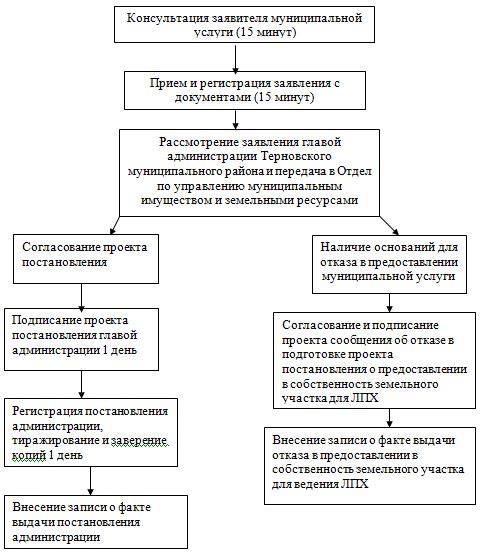 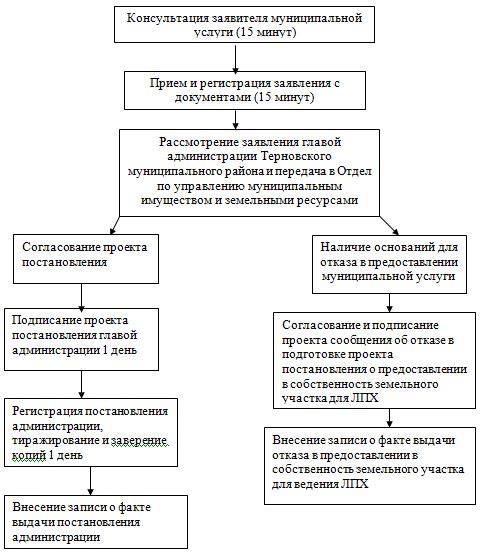          			Да							   Нет